PEDAGOŠKI FAKULTET UNIVERZITETA U SARAJEVUNa osnovi Konkursa za upis studenata u prvu godinu drugog ciklusa studija na Univerzitetu u Sarajevu u studijskoj 2020/2021. godini, Odluke o kriterijima i mjerilima za utvrđivanje redoslijeda prijema kandidata za upis u I godinu drugog ciklusa studija na Univerzitetu u Sarajevu u studijskoj 2020/2021. godini i Plana upisa u I godinu drugog ciklusa studija na Univerzitetu u Sarajevu u studijskoj 2020/2021. godini, Pedagoški fakultet objavljuje NAKNADNI UPISNI ROK ZA UPIS STUDENATA U PRVU GODINU DRUGOG CIKLUSA STUDIJANA PEDAGOŠKOM FAKULTETU UNIVERZITETA U SARAJEVU U AKADEMSKOJ 2020/2021. GODINIPrijave na Konkurs za upis u prvu godinu drugog ciklusa studija vrše se isključivo online, putem mail adrese nfazlagic@pf.unsa.ba Kandidati su dužni skenirati i poslati sljedeće originalne dokumente: - diploma i dodatak diplomi (za studente koji su završili bolonjski studij) o prethodno završenom studiju u Bosni i Hercegovini odnosno priznata diploma za kandidate koji prethodni studij nisu završili u Bosni i Hercegovini (Napomena: studenti koji su završili prvi ciklus studija u BiH mogu do izdavanja diplome i dodatka diplomi priložiti uvjerenje o završenom studiju ukoliko se promocija i dodjela diploma vrši nakon završetka roka predviđenog za dostavljanje prijava za upis po ovom konkursu. Studenti koji su prethodno visokoškolsko obrazovanje stekli izvan BiH a čiji su dokumenti u postupku priznavanja mogu priložiti potvrdu kao dokaz da je priznavanje u toku), - izvod iz matične knjige rođenih,- uvjerenje o državljanstvu, -dokumente relevantne za utvrđivanje broja bodova po kriterijima, kao i dokumente relevantne za dokazivanje statusa pripadnosti kategoriji djece šehida i poginulih boraca, djece ratnih vojnih invalida, djece dobitnika ratnih priznanja i odlikovanja i djece bez oba roditelja i-dokaz o uplati za sprovođenje konkursa- popunjena prijava za upis u I godinu II ciklusa studijaUslov za upis na II ciklus studija je 240 ECTS bodova ili završen četverodišnji studij.Prijave se podnose do srijede, 4.11.2020. godine i prijave podnesene nakon ovog roka i nepotpune prijave, neće se uzimati u razmatranje.Kandidati koji dostave potrebne dokumente putem mail-a dobit će potvrdu o primitku istog, koja će služiti kao dokaz o prijavi.UPUTSTVO ZA UPLATE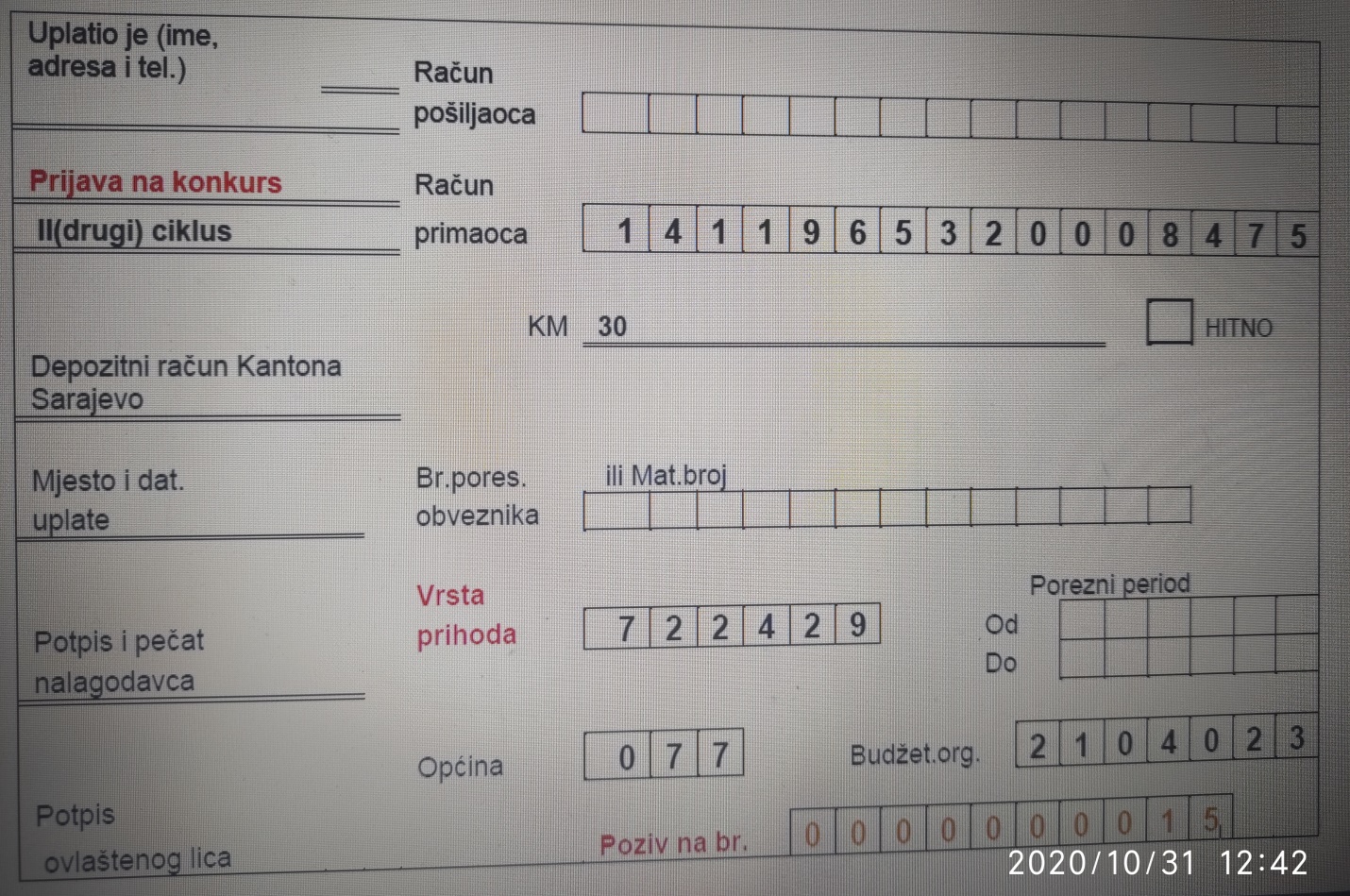 OdsjekRedovanVanredanStraniUkupnoPredškolski odgoj627336Razredna nastava821332KŽTO1022234Edukacija i rehabilitacija1027239